By signing for delivery of this shipment Tākina Events does not take any responsibility for the condition of the goods or quantity received. This label is attached to each item with the understanding all responsibility remains with the sender. **Goods are to be delivered the Loading Dock between 08:00-16:00 Mon-Fri. Please Contact the Tākina Loading Dock Office on arrivalDELIVERY ADDRESS:								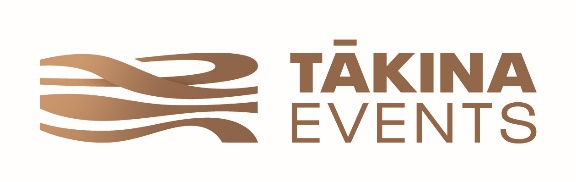 Tākina Dockway217 Wakefield Street, WellingtonNew Zealand 6011ATTN: Tara Terry +64 21 191 7230DELIVERY ADDRESS:								Tākina Dockway217 Wakefield Street, WellingtonNew Zealand 6011ATTN: Tara Terry +64 21 191 7230DELIVERY ADDRESS:								Tākina Dockway217 Wakefield Street, WellingtonNew Zealand 6011ATTN: Tara Terry +64 21 191 7230DELIVERY ADDRESS:								Tākina Dockway217 Wakefield Street, WellingtonNew Zealand 6011ATTN: Tara Terry +64 21 191 7230EVENT NAME2WALKandCYCLE Conference2WALKandCYCLE Conference2WALKandCYCLE ConferenceEVENT DATE17 – 19 March 202417 – 19 March 202417 – 19 March 2024EVENT ROOM NAMETāwhirimātea FoyerTāwhirimātea FoyerTāwhirimātea FoyerSENDER DETAILSSENDER DETAILSSENDER DETAILSSENDER DETAILSSENDER NAMECOMPANY NAME  & STAND NUMBER ADDRESSCONTACT NUMBEREQUIPMENT DESCRIPTIONAPPROX. WEIGHTNUMBER OF BOXES 1 of XXX1 of XXX1 of XXX